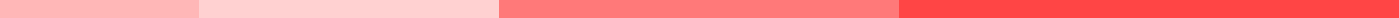 Narrative Interview Summary ReportIntroductionA narrative interview involves collecting detailed information from the interviewee, focusing on their personal experiences, stories, and perceptions. This method is particularly useful in qualitative research, where understanding the depth of individual experiences is crucial. The following report summarizes a narrative interview, highlighting key themes and insights gained from the participant's experiences.Participant ProfileName: John Doe (Pseudonym to ensure confidentiality)Age: 34Occupation: Environmental ScientistBackground: John has been working in the field of environmental science for over a decade, focusing on climate change and sustainable development. He has a passion for nature conservation and has been involved in several projects aimed at promoting environmental awareness.Interview OverviewThe interview was conducted on March 15th, 2024, lasting approximately two hours. It took place in a quiet, informal setting to make the participant feel comfortable and encourage open communication. The main objective was to explore John's experiences and perspectives on working in the environmental sector, particularly in the context of current global challenges.Key Themes and InsightsPassion for the Environment:John's love for nature began in childhood, largely influenced by family camping trips. This early exposure sparked a lifelong commitment to environmental conservation.Challenges in the Field:He discussed various obstacles, including political resistance, public skepticism, and funding shortages. Despite these challenges, John remains optimistic about making a significant impact.Success Stories:John highlighted several successful projects, including a community-based recycling program and a campaign to protect local wildlife. These initiatives have strengthened his belief in collective action for environmental protection.Personal Growth:Working in environmental science has not only been a professional journey for John but also a personal one. He emphasized how tackling complex environmental issues has enriched his problem-solving skills and resilience.Future Outlook:Looking ahead, John is excited about emerging technologies and innovative approaches to sustainability. He advocates for increased collaboration across sectors to address environmental challenges more effectively.ConclusionThe narrative interview with John Doe provided valuable insights into the life of an environmental scientist. His experiences highlight the complexities of working in the environmental sector, reflecting both the challenges and rewards of dedicating one's career to this cause. John's story is a testament to the impact that passion and perseverance can have on addressing global environmental issues. This summary offers a glimpse into the personal motivations and experiences that drive individuals in the field of environmental science, contributing to a broader understanding of the human aspect behind the scientific endeavors.ReflectionsThe narrative interview technique proved to be an effective method for gaining deep insights into John's experiences and perspectives. It allowed for a comprehensive exploration of his journey in the environmental field, providing a rich, detailed account that quantitative methods alone could not capture. This approach underscores the importance of storytelling in understanding complex human experiences and can be particularly valuable in fields where personal passion and commitment play a crucial role.